Play Trumpet Projecthttps://scratch.mit.edu/projects/106744168/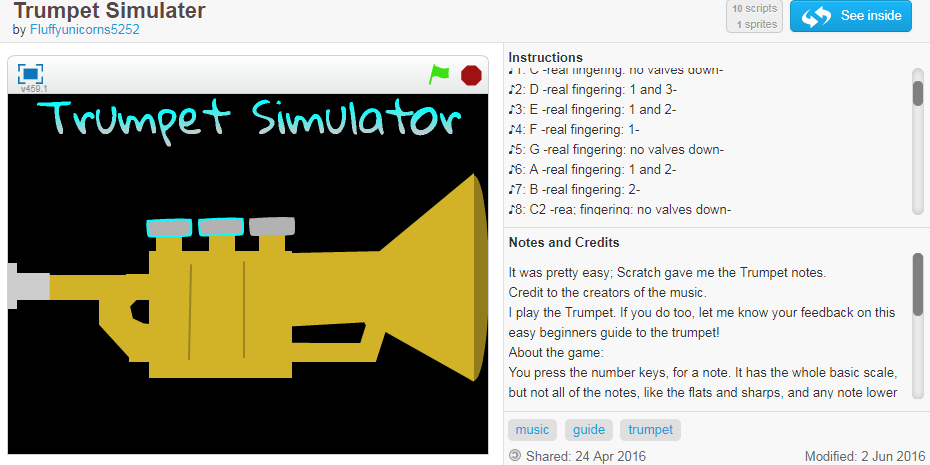 